French GCSE Revision – ‘the Internet’ – Key VocabAs in English, hundreds of new words surrounding the internet and social media spring up in French each year. Many of them are derived from or identical to their English equivalents, but, as you will discover below, many of them are unrecognisable when placed next to their translations. This can make French GCSE revision and its internet topic tricky to revise for.So, as the influence of the internet and social media becomes more and more apparent in our lives, the French GCSE revision topics of ‘the Internet’ and ‘New Technology’ will become more and more important, as this subject will appear with more and more frequency in exams. So, becoming familiar with vocabulary surrounding Twitter and its use can only serve to benefit your studies, and will help your real-world application of French as well. And, who knows, in the coming years, examiners might finally realise that there are other forms of online communication and stop setting every reading exam question as: ‘Read this email from your friend…’Un tweet !See below for vocab surrounding a tweet itself: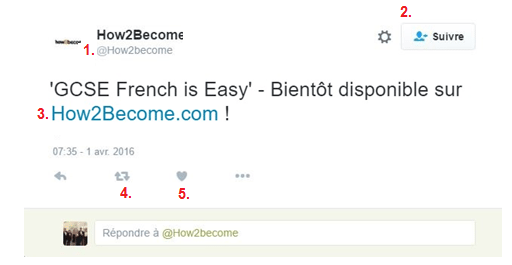 Un compte twitter/pseudo – A twitter account/usernameLe bouton ‘suivre’ – The ‘follow’ buttonUn lien partagé – A link that has been sharedRetweeter – RetweetAimer – LikeUn profil de Twitter – A twitter profileSee below for vocab surrounding twitter profiles: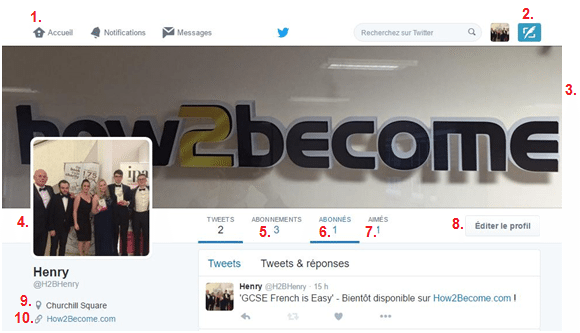 Le bouton d’accueil – The home buttonFaire un tweet/Tweeter – Post a tweet/TweetLa photo de bannière – Header photoLa photo de profil – Profile photoAbonnements – FollowingAbonnés – FollowersAimés – Liked (tweets)Éditer le profil/Paramètres – Edit profile/SettingsLocalisation – LocationLe Site Web – WebsiteLe journal – TimelineSee below for vocab surrounding timelines: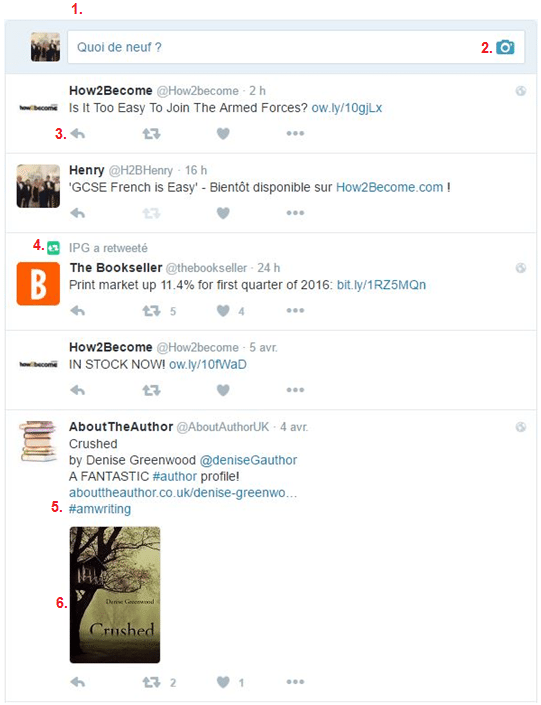 Quoi de neuf ? – What’s happening?Ajouter une photo ou video – Add photos or videoRépondre – ReplyUn retweet – A retweetLe hashtag – hashtagMettre une photo sur twitter – To post a photo on twitterUn message privé – A direct messageSee below for vocab surrounding direct messages: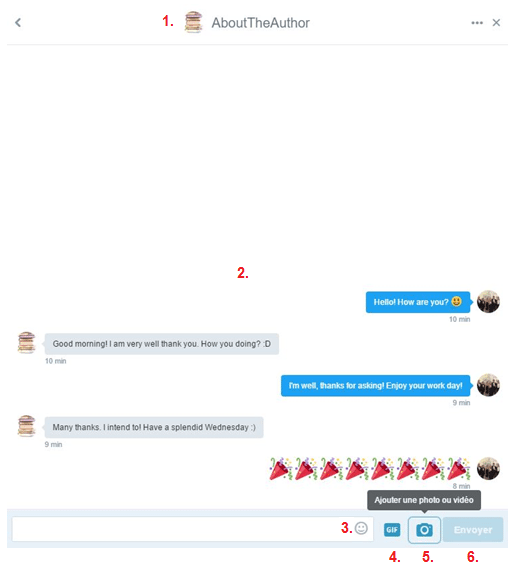 Destinataire – RecipientLa conversation – The conversationLes émoticônes/emoji – Emoticons/emojiAjouter un GIF – Add a GIFAjouter une photo ou video – Add photos or videoEnvoyer – SendTendances – TrendsSee below for vocab surrounding trending topics: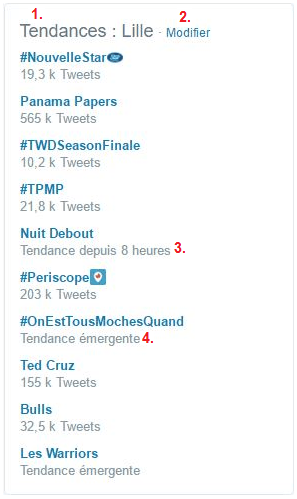 Tendances – Trending topicsModifier – Change (options for displaying trends)Tendances depuis 8 heures – Trending for 8 hours nowTendance émergante – Just started trending